WNIOSEK O UTWORZENIE KONTA UŻYTKOWNIKA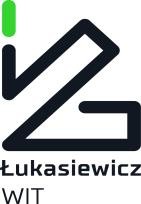 W APLIKACJI INTERNETOWEJ*Załącznik nr 6do RegulaminuWniosek dotyczy:EGZAMINATOROŚRODEK SZKOLENIOWY(odpowiednio zaznaczyć znakiem X)Szczegółowe zasady przetwarzania danych osobowych przez Sieć Badawcza Łukasiewicz - Warszawski Instytut Technologiczny znajdują się na stronie internetowej Instytutu pod adresem:https://wit.lukasiewicz.gov.pl/dane-osoboweOświadczam, że zapoznałem się z treścią informacji dotyczącej przetwarzania danych osobowych.Data i podpis wnioskującego	Data i podpis osoby upoważnionej* poprzez ten Wniosek można zgłosić tylko jedną osobę1DANE WNIOSKUJĄCEGO (wypełnia Egzaminator)NazwiskoImięAdres poczty elektronicznej do logowania w aplikacji internetowej2DANE WNIOSKUJĄCEGO (wypełnia Ośrodek szkoleniowy)NazwiskoImięNazwa Ośrodka szkoleniowegoAdres Ośrodka szkoleniowegoImię i nazwisko osoby upoważnionejAdres poczty elektronicznej osoby upoważnionej3KLAUZULA INFORMACYJNAAdnotacje Łukasiewicz - WITAdnotacje Łukasiewicz - WITNazwa aplikacjiLoginData i podpis pracownika Łukasiewicz - WITData i podpis pracownika Łukasiewicz - WIT